附件2                     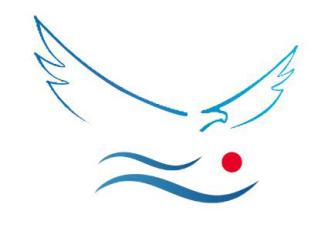 昭通市“鲲鹏计划”人选申报推荐书姓    名                                    申报批次                                    工作单位                                    申报类别  □高层次领军人才    □中青年拔尖人才               □基层突出贡献人才                               创新创业项目名称                                    填表日期        年    月    日昭通市人才工作领导小组办公室制填写说明1. 本表作为昭通市“鲲鹏计划”人选申报、评审用表。2. 本表应由本人或组织如实、认真填写，并对所填写内容负责，有关内容应附证明材料。表达要简明、严谨。用手工填写的，字迹必须整洁、工整、端正。3. 表内项目本人没有的，一律置空。4. 申报类别：高层次领军人才、中青年拔尖人才、基层突出贡献人才。5. 创新创业项目名称：申报人员所申报的正在开展或拟开展的科研、课题等项目。6. 学位：国内外获得的最高学位。填写下列学位之一：博士/硕士/学士7. 工作简历：分年度填写从事本行业、本领域、本专业工作以来的基本情况。8. 学习培训经历：包括参加专业学习、培训、国内外进修等。9. 学术、技术组织任职情况：指是否担任各级科技委员会、学术委员会、专家委员会主任、副主任、成员以及在全国、全省、全市、全县及各部门学术、技术组织的任职情况。10. 代表论文、著作：填写最能代表本人水平及成就的论文、著作，注明刊物或出版社名称、发表或出版时间等及本人在其中的排名。排名按发表或出版时排名填写。11. 成果获奖和专利情况：成果获奖情况填写获国家和省、部以及市、县及各部门颁发的各类奖；专利情况填写获得认可的各类专利。12. 主要工作业绩：指人选的理论基础、技术水平及成就、作出的突出贡献和取得的经济、社会效益。13. 正在（拟）从事的科研项目（课题）：扼要填写本人正在从事或已有详细计划的科研项目（课题）的情况，可附页。14. 入选后目标计划和预期成效：主要填写入选“鲲鹏计划”后的目标计划和预期取得的工作业绩、成果贡献和社会经济效益。基本情况学习培训经历学术、技术组织任职情况代表论文、著作成果、获奖和专利情况近三年主要工作业绩正在（拟）从事的科研项目（课题）申报单位意见评审认定姓  名性  别性  别民 族照  片出生日期身份证号身份证号照  片籍  贯政治面貌政治面貌照  片最高学历学  位学  位照  片毕业时间毕业学校毕业学校所学专业从事专业从事专业从事专业专  长技术职称资  格职称资格取得时间聘任等级聘任时间聘任时间聘任时间工作单位参加工作时间参加工作时间参加工作时间单位类别行政职务行政职务行政职务归口行业联系电话联系电话联系电话通讯地址工 作 简 历工 作 简 历工 作 简 历工 作 简 历工 作 简 历工 作 简 历工 作 简 历工 作 简 历工 作 简 历起止时间学习培训主要内容学习地点证明人起止年月学术、技术组织名称职  务论文、著作名称论文：刊物名称、时间；卷（期），起止页码著作：出版社、时间、社址，共　页排名种  类成果、获奖、专利项目等级排名年  度项目名称项目背景前景预判目标计划项目进展及成效推荐单位意见（重点说明符合哪个类别哪项资格条件）（盖章）年  月  日纪检监察机关意见（盖章）年  月  日审查单位意见（县人才办、市级行政主管部门）（盖章）年  月  日参加评审专家人数参加评审专家人数表决结果表决结果参加评审专家人数参加评审专家人数赞同人数反对人数专家评审意见评委会主任签字：年　 月 　日　评委会主任签字：年　 月 　日　评委会主任签字：年　 月 　日　市人才工作领导组意见                                （盖章）                                年　月　日                                （盖章）                                年　月　日                                （盖章）                                年　月　日昭通市“鲲鹏计划”人选申报推荐情况一览表昭通市“鲲鹏计划”人选申报推荐情况一览表昭通市“鲲鹏计划”人选申报推荐情况一览表昭通市“鲲鹏计划”人选申报推荐情况一览表昭通市“鲲鹏计划”人选申报推荐情况一览表昭通市“鲲鹏计划”人选申报推荐情况一览表昭通市“鲲鹏计划”人选申报推荐情况一览表昭通市“鲲鹏计划”人选申报推荐情况一览表昭通市“鲲鹏计划”人选申报推荐情况一览表昭通市“鲲鹏计划”人选申报推荐情况一览表昭通市“鲲鹏计划”人选申报推荐情况一览表昭通市“鲲鹏计划”人选申报推荐情况一览表昭通市“鲲鹏计划”人选申报推荐情况一览表昭通市“鲲鹏计划”人选申报推荐情况一览表昭通市“鲲鹏计划”人选申报推荐情况一览表昭通市“鲲鹏计划”人选申报推荐情况一览表  推荐单位(盖章)：                 单位负责人签名：                        推荐时间：    年   月   日                   第  页   共   页  推荐单位(盖章)：                 单位负责人签名：                        推荐时间：    年   月   日                   第  页   共   页  推荐单位(盖章)：                 单位负责人签名：                        推荐时间：    年   月   日                   第  页   共   页  推荐单位(盖章)：                 单位负责人签名：                        推荐时间：    年   月   日                   第  页   共   页  推荐单位(盖章)：                 单位负责人签名：                        推荐时间：    年   月   日                   第  页   共   页  推荐单位(盖章)：                 单位负责人签名：                        推荐时间：    年   月   日                   第  页   共   页  推荐单位(盖章)：                 单位负责人签名：                        推荐时间：    年   月   日                   第  页   共   页  推荐单位(盖章)：                 单位负责人签名：                        推荐时间：    年   月   日                   第  页   共   页  推荐单位(盖章)：                 单位负责人签名：                        推荐时间：    年   月   日                   第  页   共   页  推荐单位(盖章)：                 单位负责人签名：                        推荐时间：    年   月   日                   第  页   共   页  推荐单位(盖章)：                 单位负责人签名：                        推荐时间：    年   月   日                   第  页   共   页  推荐单位(盖章)：                 单位负责人签名：                        推荐时间：    年   月   日                   第  页   共   页  推荐单位(盖章)：                 单位负责人签名：                        推荐时间：    年   月   日                   第  页   共   页  推荐单位(盖章)：                 单位负责人签名：                        推荐时间：    年   月   日                   第  页   共   页  推荐单位(盖章)：                 单位负责人签名：                        推荐时间：    年   月   日                   第  页   共   页  推荐单位(盖章)：                 单位负责人签名：                        推荐时间：    年   月   日                   第  页   共   页序
号单位姓名性
别年龄政治面貌工作
时间文化程度毕业学校及专业行政职务技术职称聘任
时间从事专业申报类别申报项目项目简介（限300字内）